1/ Table 1: ILD hospitalization rates and in-hospital mortality by month2/ Subgroup analysis of only idiopathic pulmonary fibrosis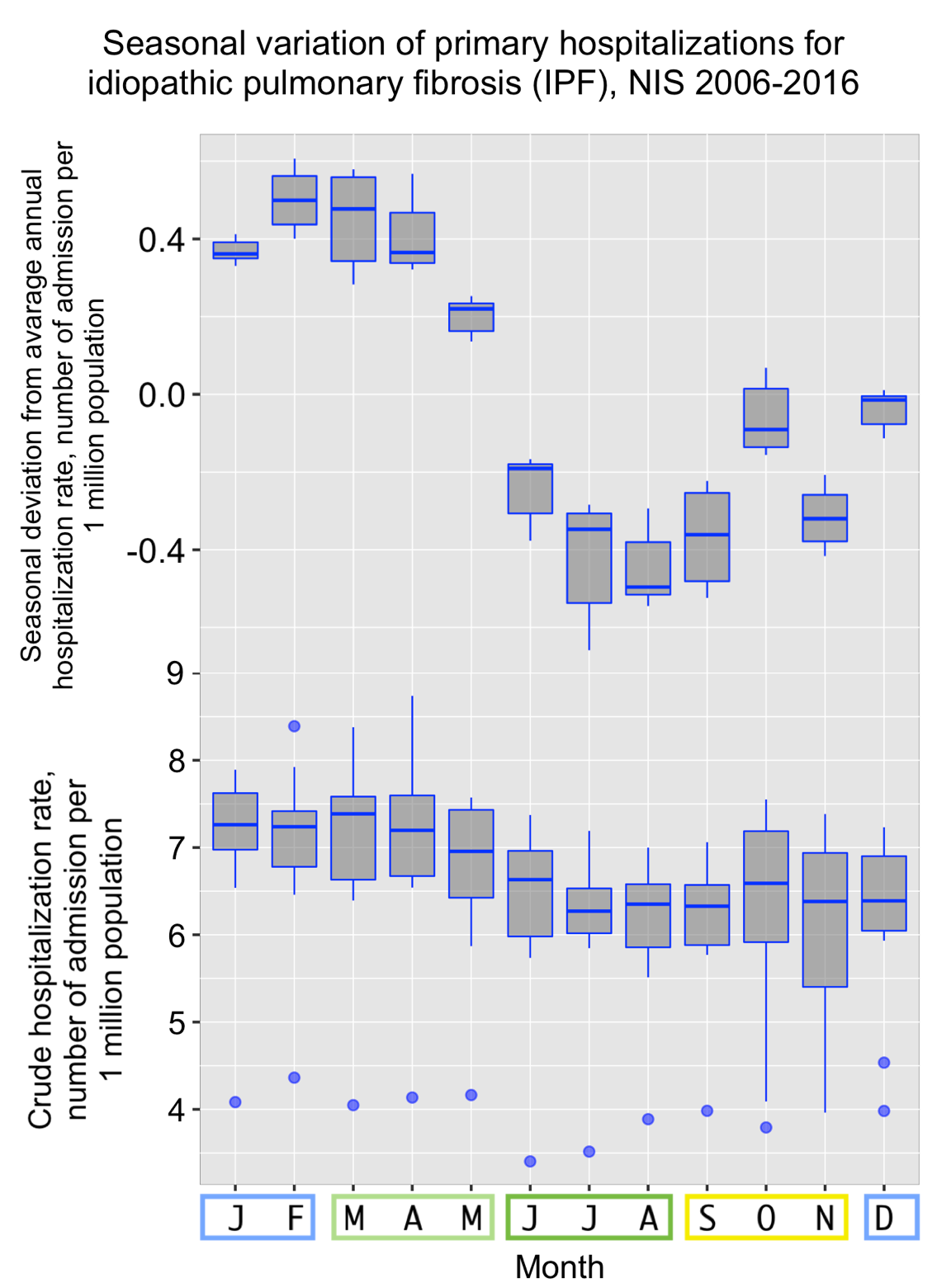 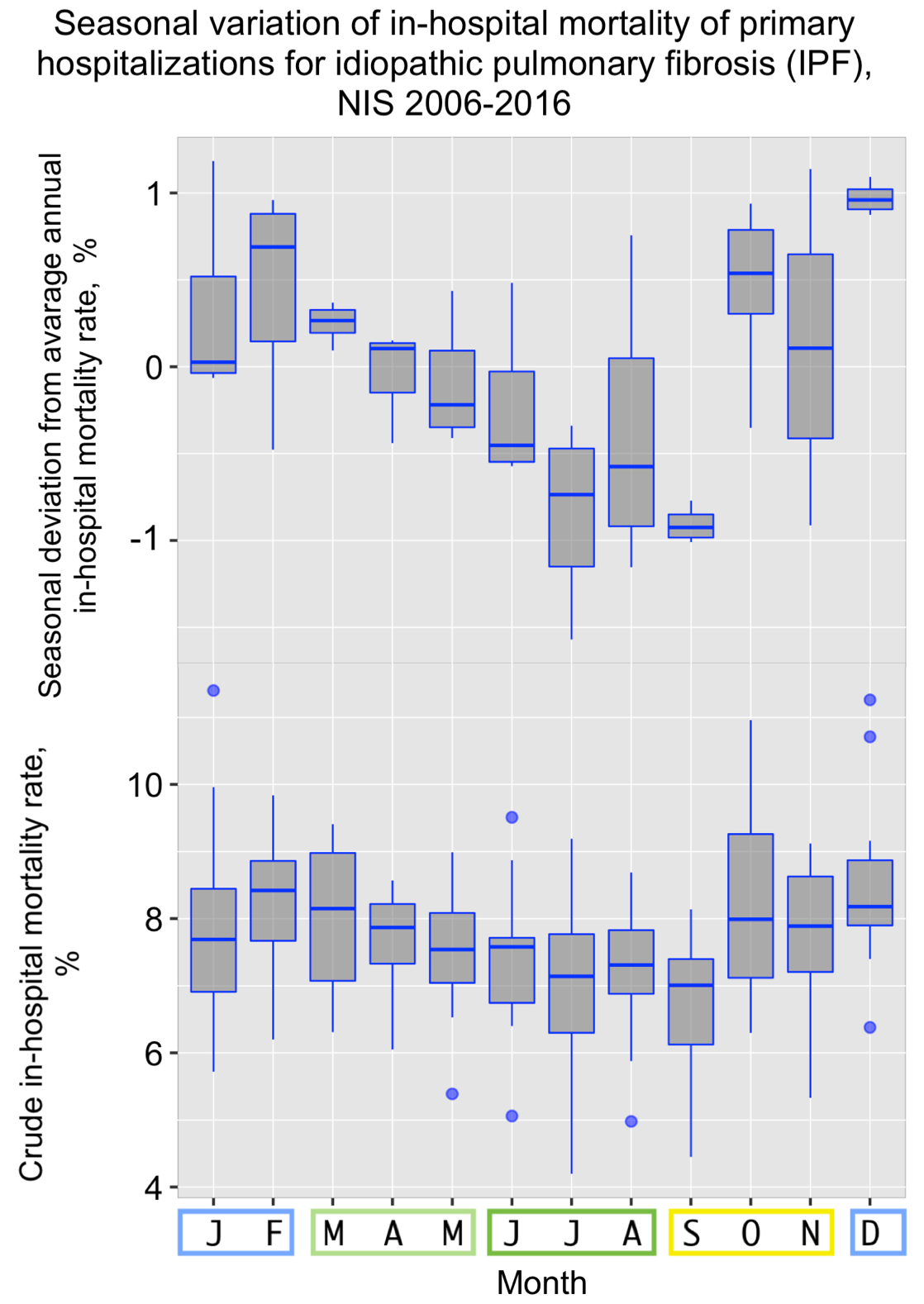 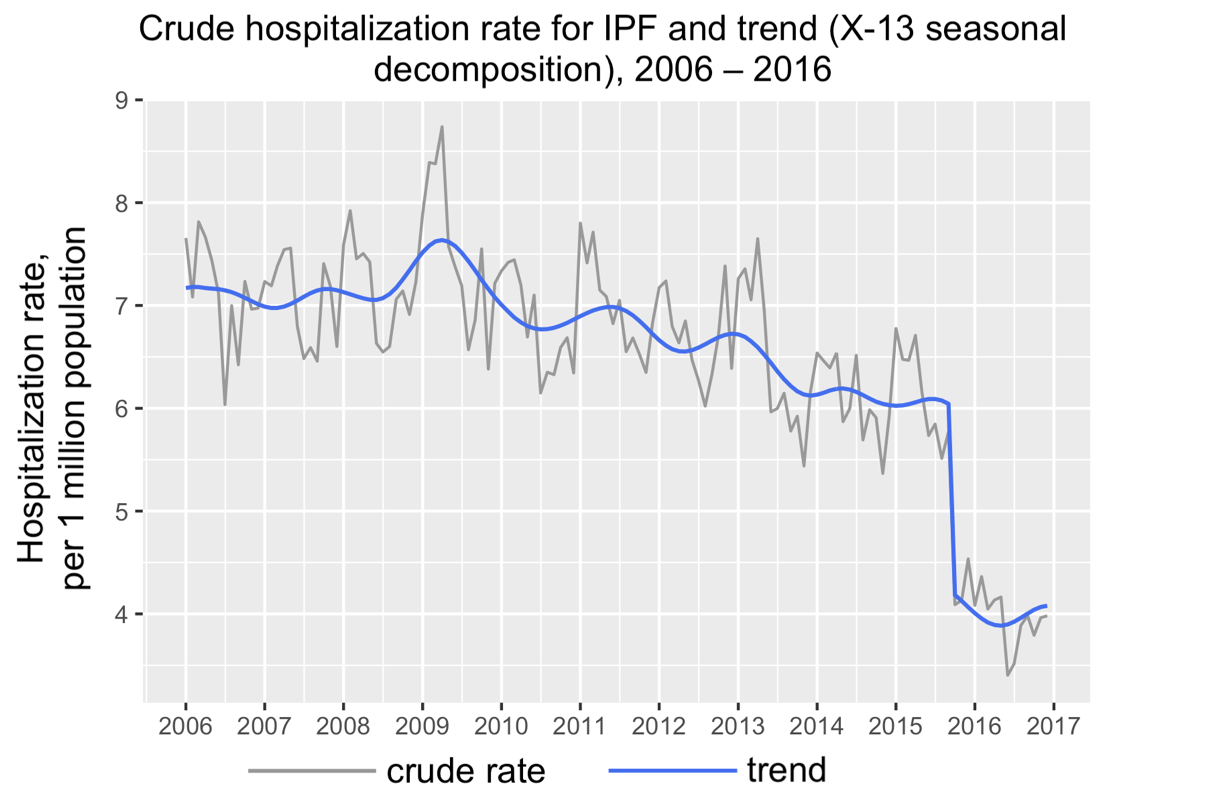 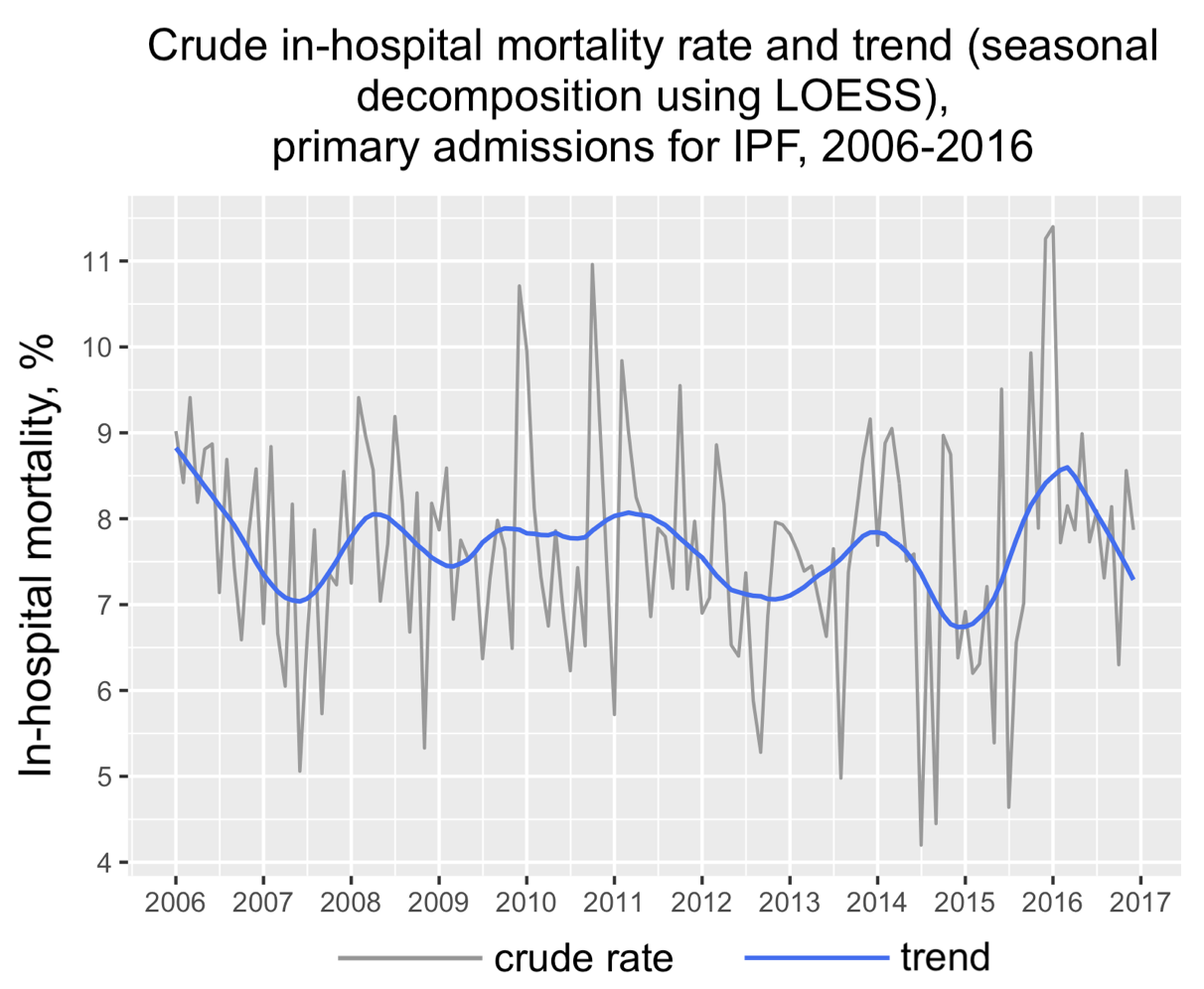 2/ Subgroup analysis of only pneumonia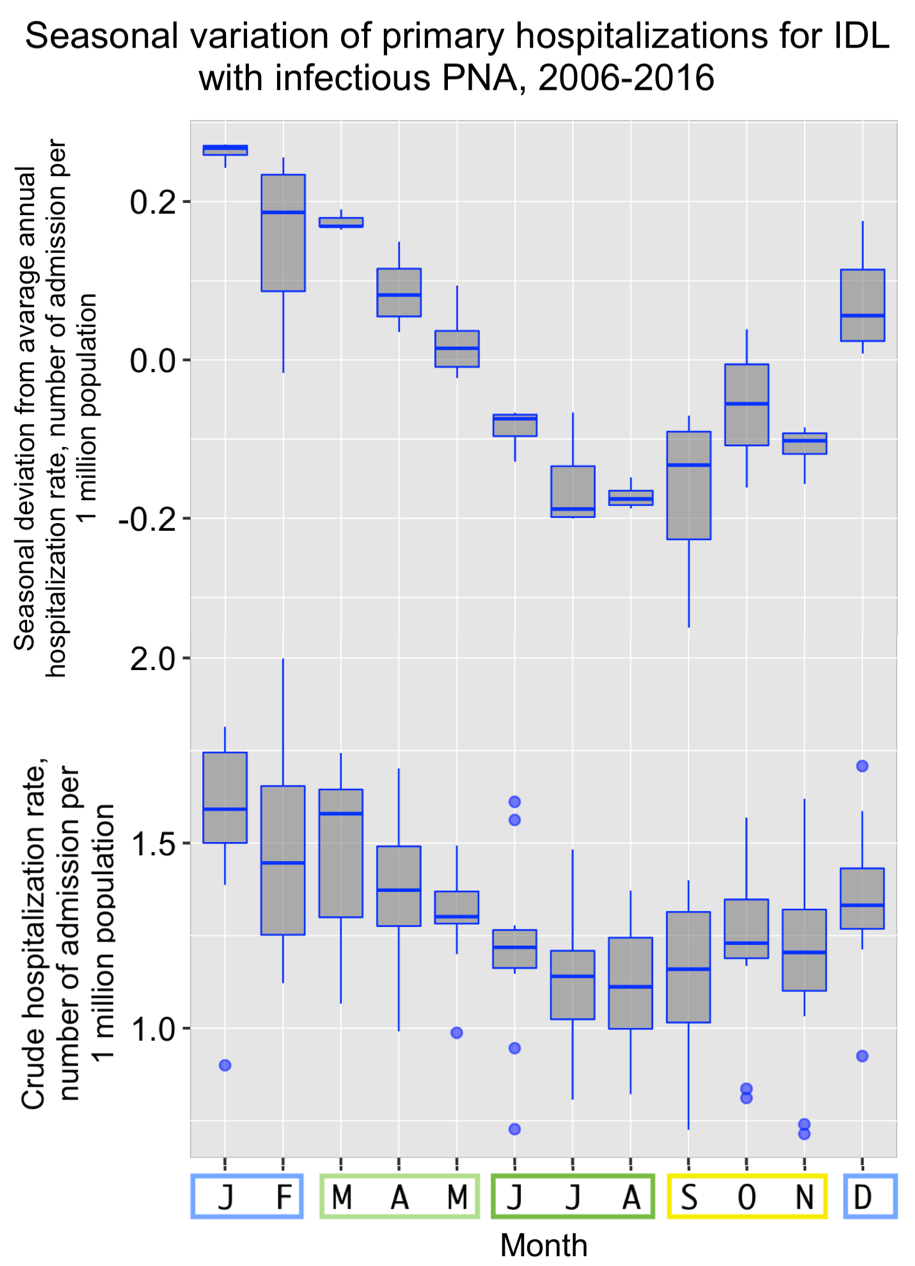 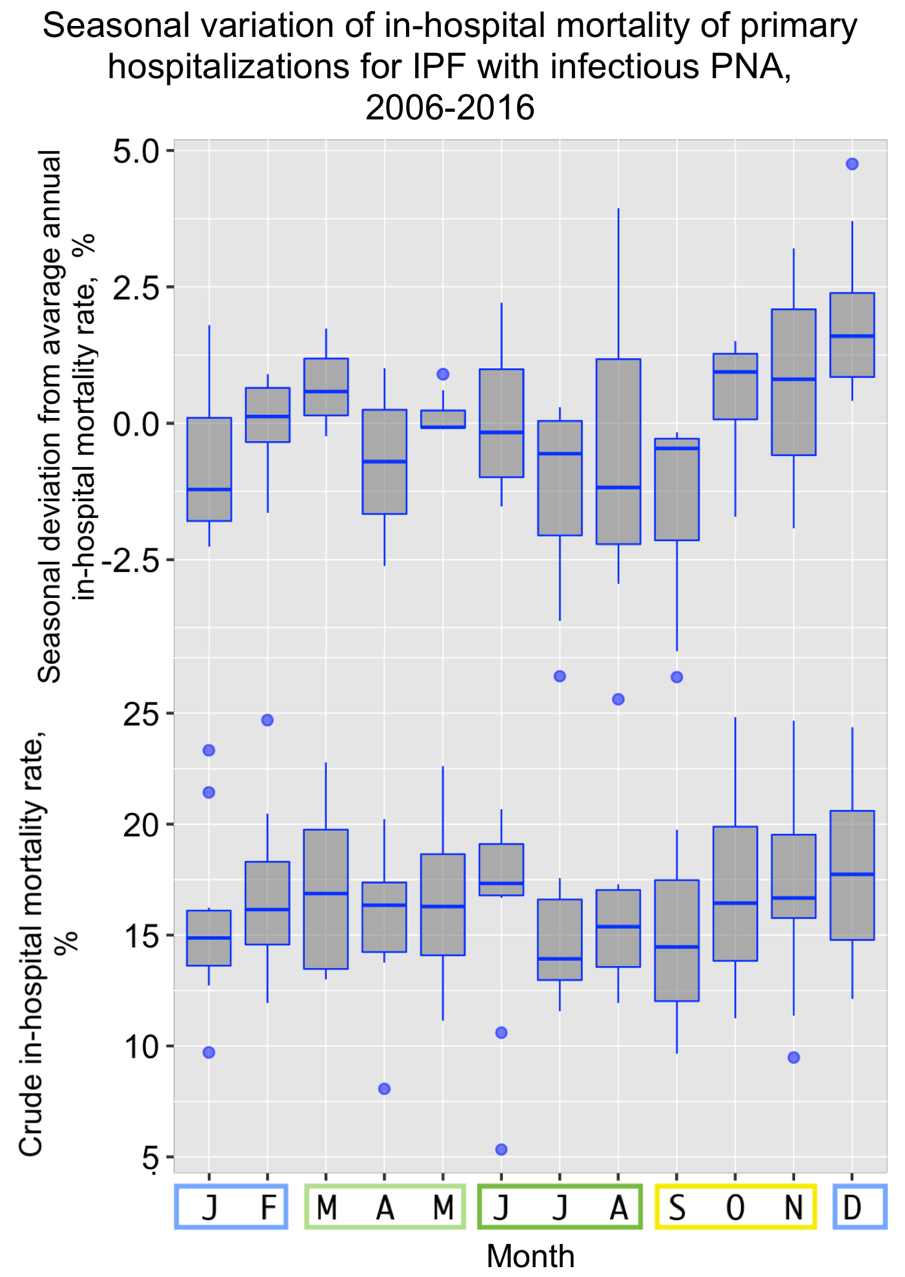 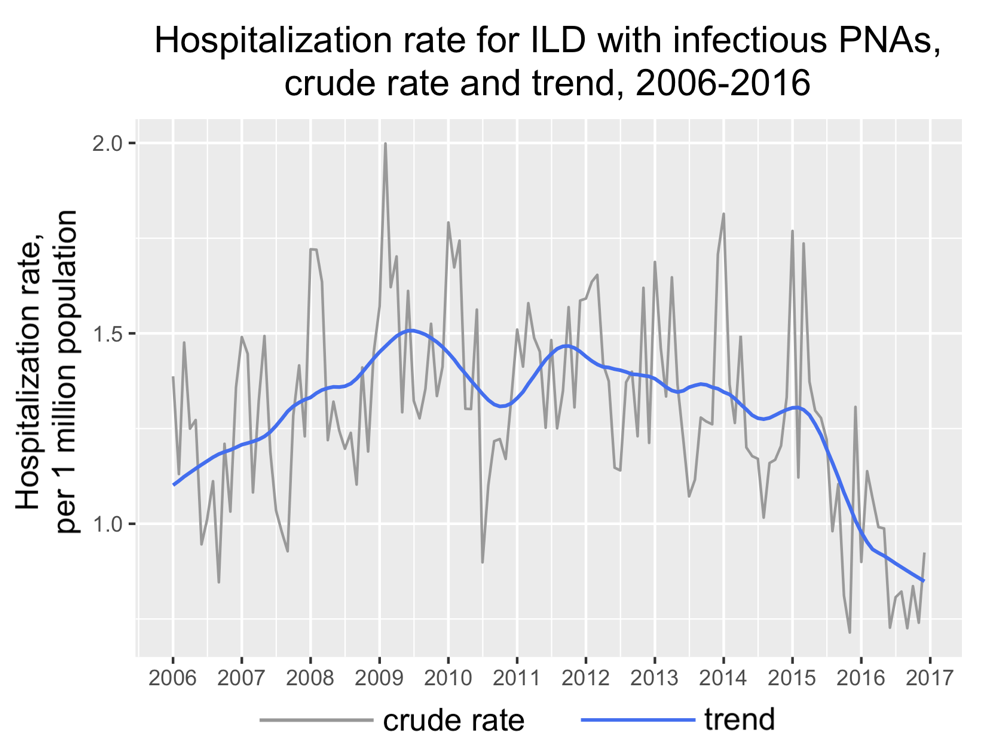 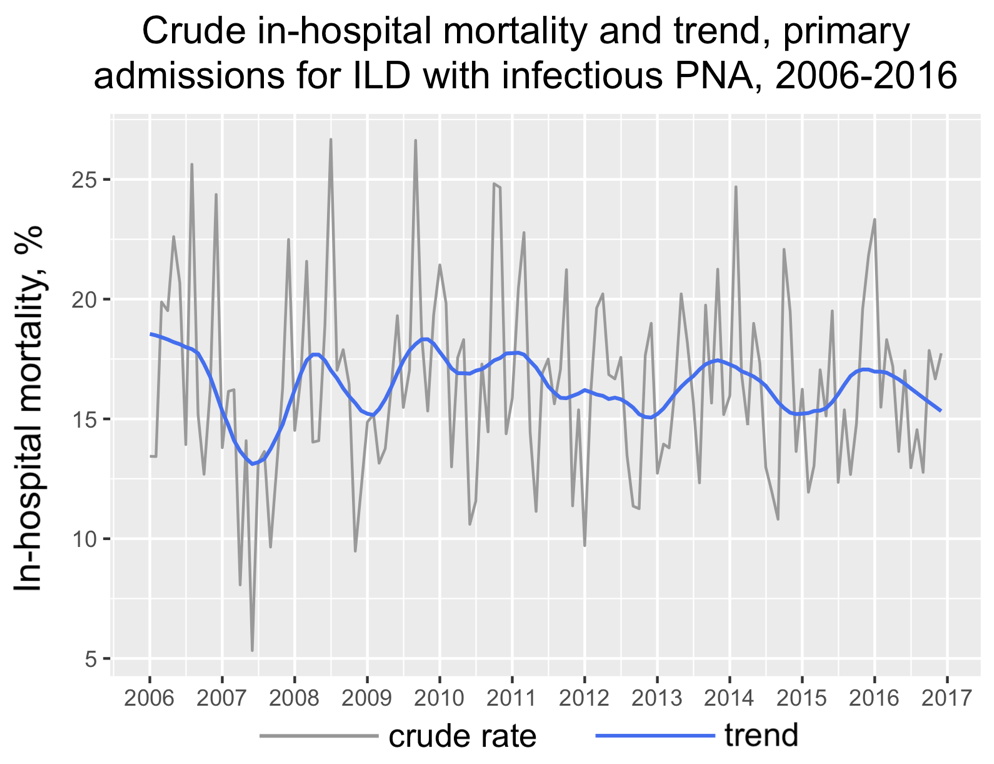 3/ Subgroup analysis of admissions due to acute respiratory failure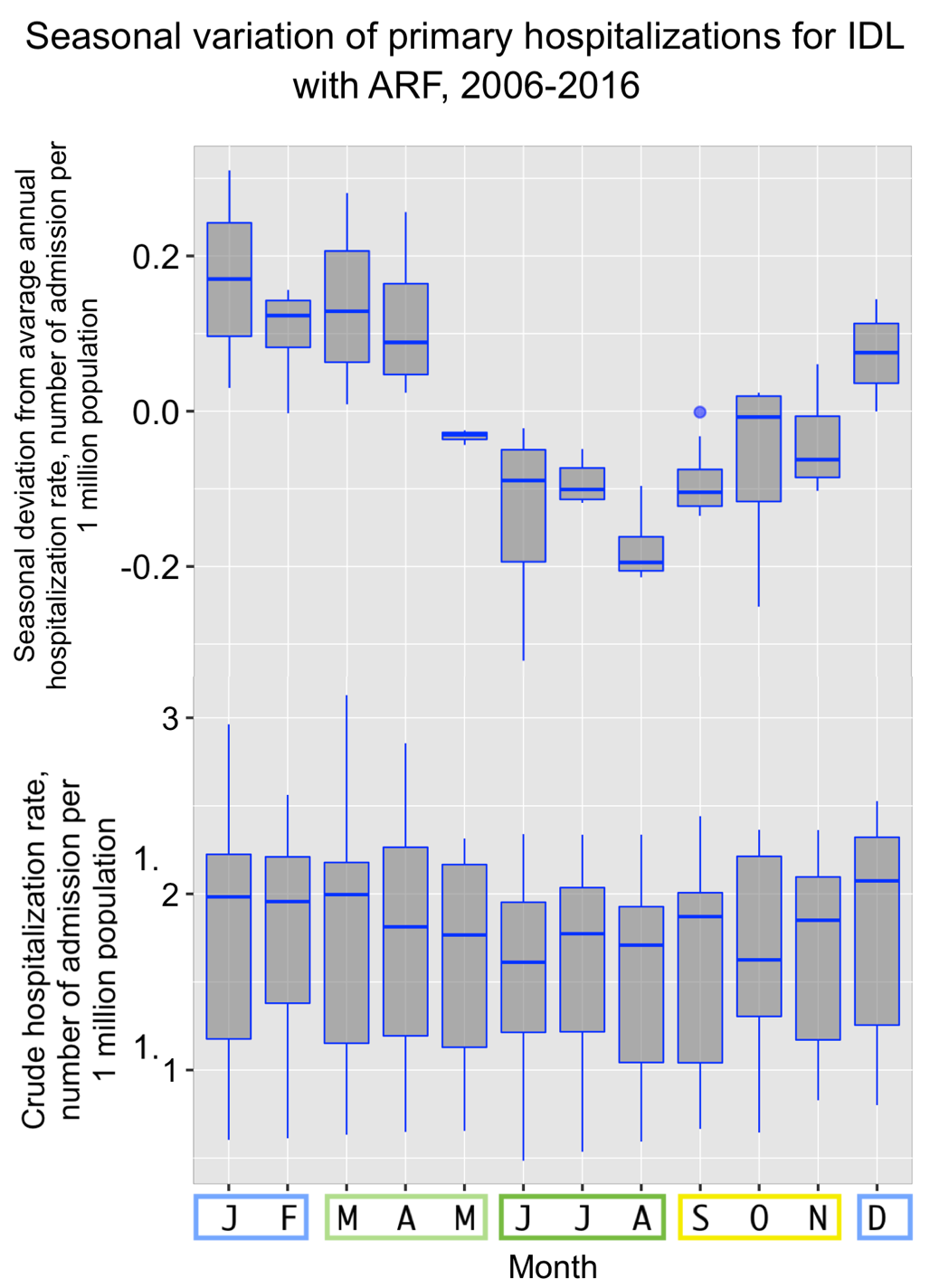 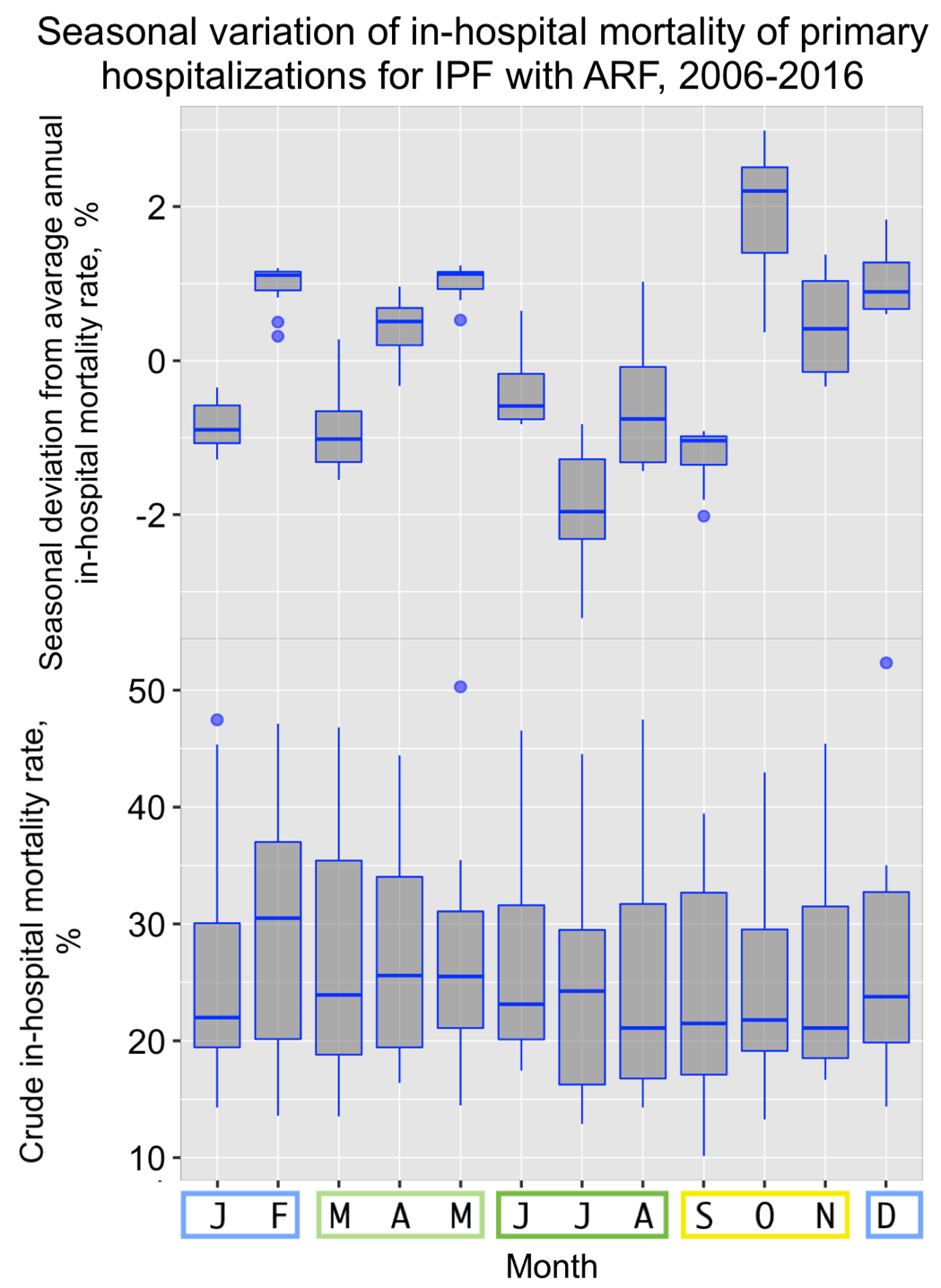 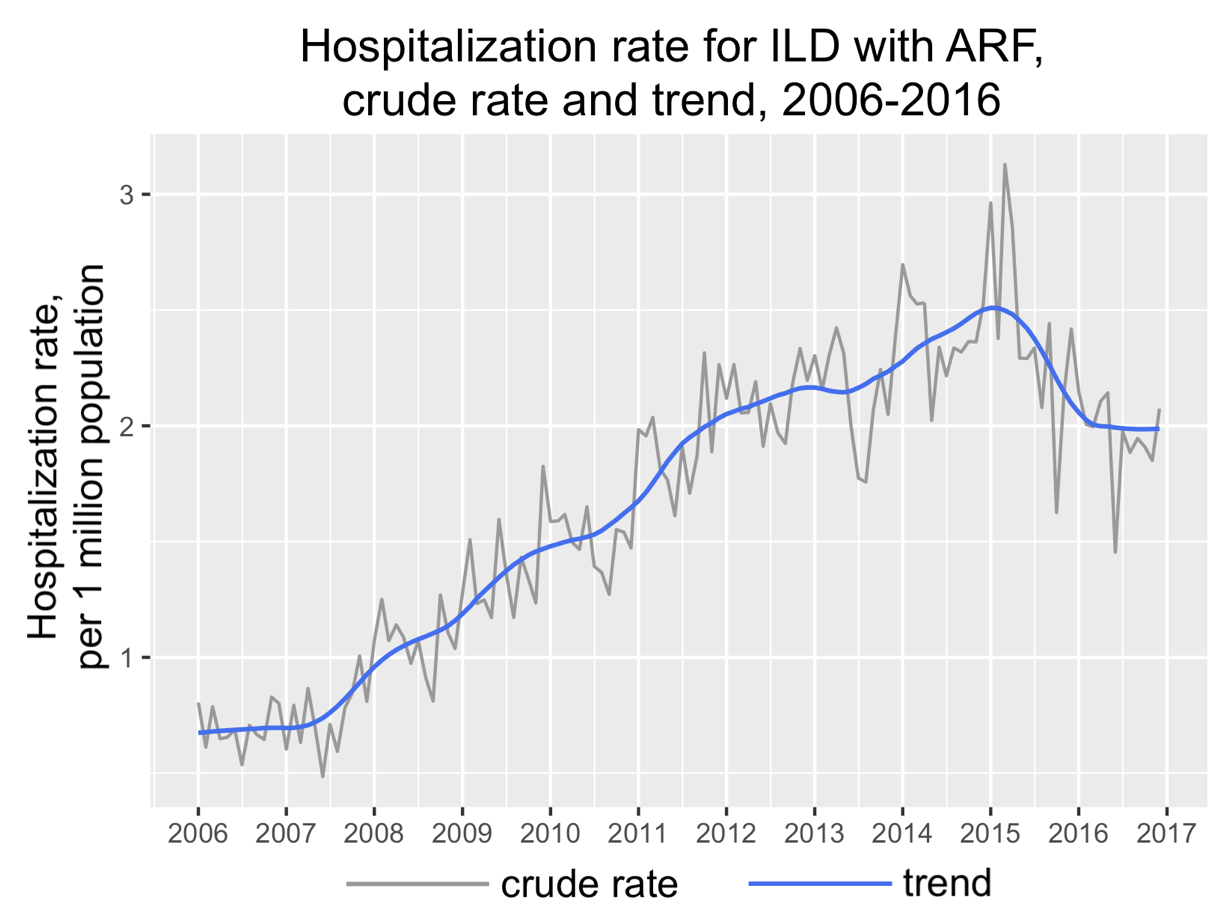 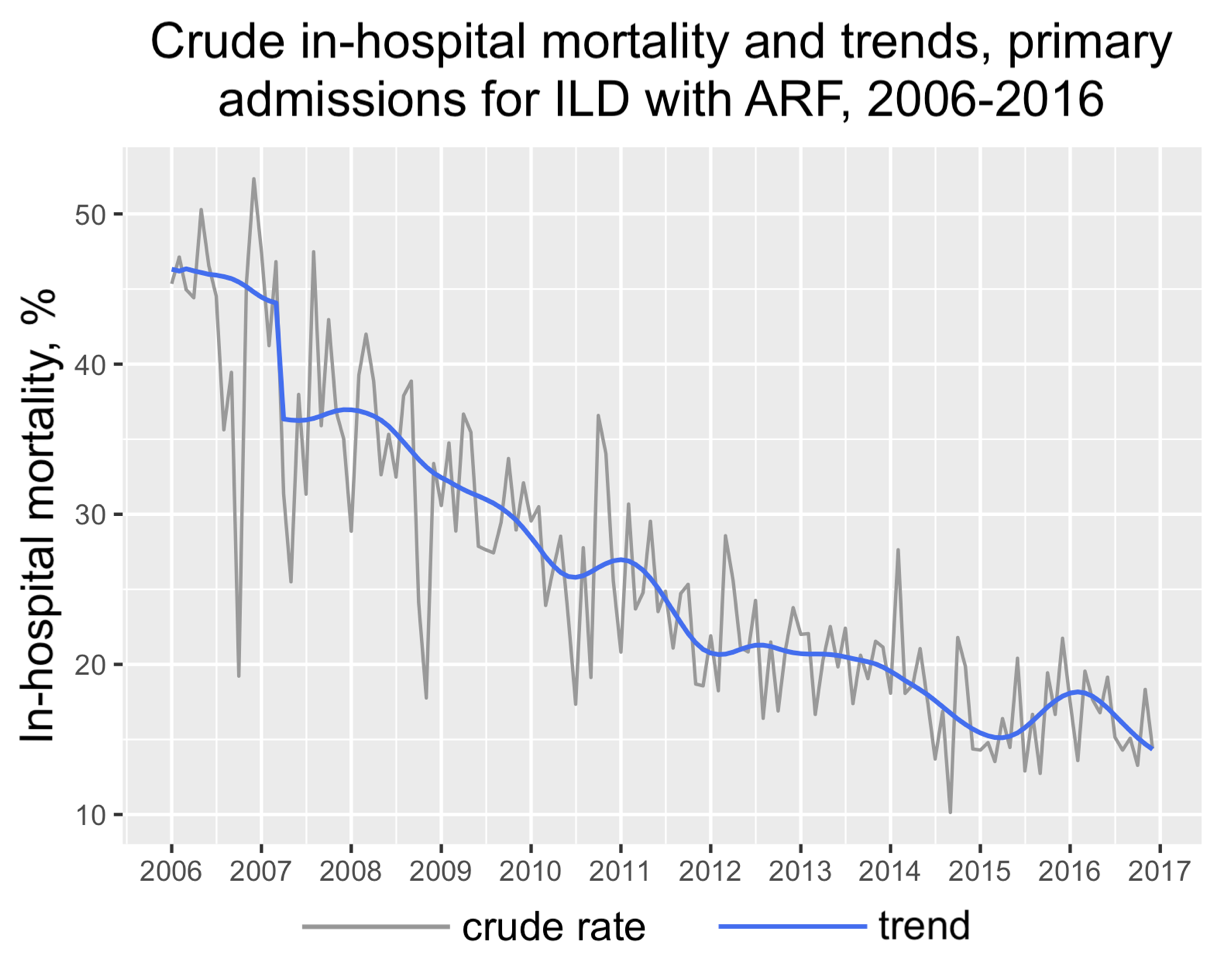 MonthsNumber of hospitalizations, monthly(mean ± SD)Monthly hospitalization rate, per 100,000 population(mean ± SD)In-hospital mortality, % (mean ± SD)Jan2,437 ± 3120.79 ± 0.117.81 ± 1.49Feb2,456 ± 3130.79 ± 0.118.23 ± 1.39Mar2,458 ± 3150.79 ± 0.117.87 ± 1.04Apr2,482 ± 3370.80 ± 0.127.56 ± 0.73May2,353 ± 2930.76 ± 0.107.37 ± 0.93Jun2,202 ± 3210.71 ± 0.117.25 ± 1.09Jul2,151 ± 3040.69 ± 0.106.92 ± 1.45Aug2,149 ± 2270.69 ± 0.087.23 ± 0.90Sep2,154 ± 2450.69 ± 0.096.85 ± 1.20Oct2,197 ± 3680.71 ± 0.138.12 ± 1.33Nov2,131 ± 3630.68 ± 0.137.72 ± 1.17Dec2,207 ± 2960.71 ± 0.108.45 ± 1.56